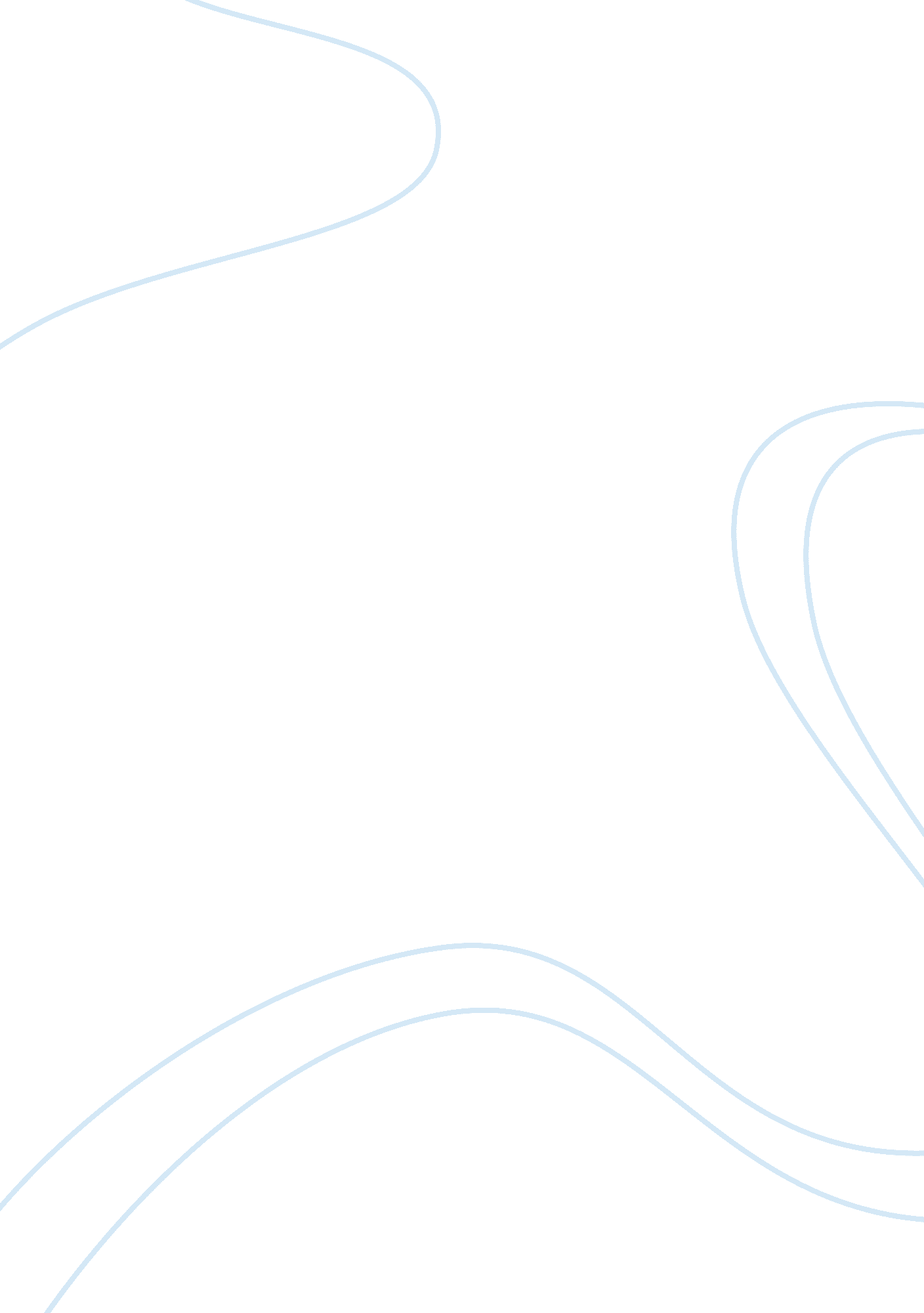 Scenario-leading and implementing required change in an organizationSociology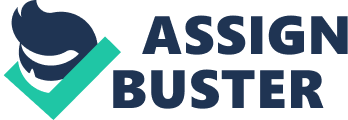 Hamdi & Goethert express that one needs clear goals that guide the point of the procedure. The goals must be achievable and not over-eager. Furthermore, they should be quantifiable with the goal that one can tell whether they have been accomplished or not. For this situation, the principle point is to sanction an action that will rebuild and execute change in the association. They incorporate diminishing the time taken to make items, enhancing general assembling effectiveness and lessening costs caused by the workforce. Moreover, the action endeavors to keep up high caliber of issues in spite of the progressions. 
Evaluation helps to recognize if the destinations are fitting or not. The progression is vital as it might prompt to affirming the objectives that have been set, forsaking any of reconsidering any of them. In my appraisal, I should inquire as to whether the objectives of this action are perfect with the target of the organization. Our organization goes for serving our customers with successful gear at moderate costs. All the four goals are subsequently real with this point. I will likewise affirm from the bookkeeping workforce, and the cost builds in my group to see whether the vital assets, for example, assets, staff, and hardware are accessible to meet the targets, and in the event that they can be gotten if there should be an occurrence of inaccessibility. In addition, I will consider potential issues that are probably going to emerge while attempting to meet the four goals. 